Promoting excellence within a caring, Christian community                Confident  –  We embrace challenge and persevere                Aspire       –  We aim high                Respectful –  We are friends and cherish God’s world                Inclusive   –  We welcome everyone and are all of equal worth                Nurturing  –  We look after each other so we can all flourish                Generous  –  We give to each other and our community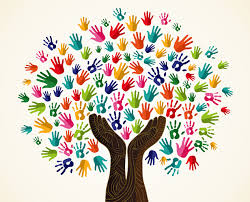 “Love each other as I have loved you.” John 15:12